Στο πρώτο μου το Λεξικό αν θεςβρες τιςτις τρελές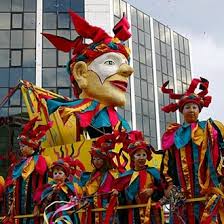 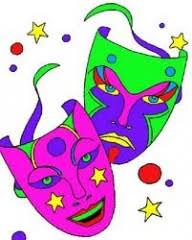 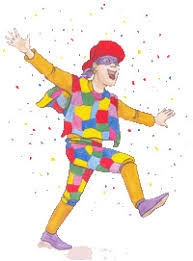 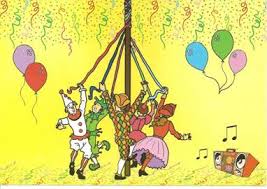 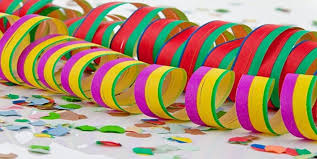 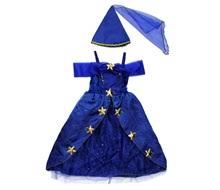 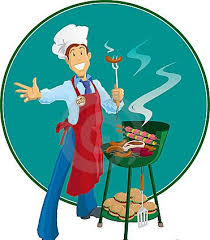 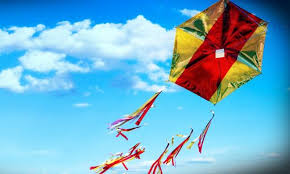 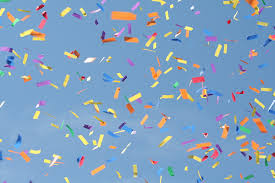 